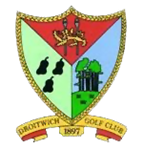 Droitwich Golf ClubSociety Packages 2020Please choose from one of the following packages or contact the Club Professional to discuss options.Players		Weekdays				Weekends		Winter	Summer		Winter	Summer12 to 16	£20		     £26		  	 £25		     £3017 to 24	£18		     £25		  	 £24		     £28	+1 x 2for1 Voucher25+		£15		     £24			 £23		     £26 +2 x 2for1 VouchersWinter Rates from 1st November to 31st March & Summer Rates from 1st April to 31st OctoberWeekday Golf for 12 or more players all day Wednesday and Friday Monday & Thursday after 1pm and Saturday or Sunday after 1pmFor 11 or fewer players, please contact the Club Professional [unreserved tee time]Other package options available on request including 27 or 36 Holes of GolfA variety of food options are available by contacting the kitchen directly. Special and Limited Offers available through our website & online booking systemAbove packages do not include Shotgun starts. Please call the Secretary/Manager to discuss.Droitwich Golf ClubSociety Booking Form 2020PackagesGolf*Please note that this price is subject to availability and is a pre-booking price only, payable directly to the Professional. There are 6 buggies available to hireSigned:				                               Date:			Droitwich Golf Club Society Packages 2020Droitwich Golf Club welcomes Golfing Societies to play on its mature and well maintained parkland course which enjoys scenic views of the surrounding Worcestershire countryside.The James Braid designed course originally dates from 1897 and currently measures around 6000 yards. The course provides an enjoyable and challenging experience for all golfers and regularly hosts county and national competitions. Most recently, the club hosted the Worcestershire County Championships for both men and ladies.Excellent dining and bar facilities are provided in the comfortable clubhouse where views over the course may be enjoyed.Societies may be booked on a Wednesday or Friday, subject to availability, for groups of 12 or more golfers. We also have some availability for Monday & Thursday as well as Saturday & Sunday after 1pm.  Societies with 11 or fewer players should contact the Club Professional directly, but tee times may not be reserved.For initial queries please contact the Club Professional, Phil Cundy on 01905 774344 (Option 1) email: professional@droitwichgolfclub.co.ukBooking can be made by post to:  Droitwich Golf Club, Ford Lane, Droitwich, WR9 OBH; alternatively please contact Phil by email or telephone.   On receipt of your society booking form you will be contacted to confirm the date and time. Food choices can be agreed directly with the kitchen. Terms & Conditions Cancellation Policy - Societies are requested to confirm number of players and diners at least 1 week in advance.  Any cancellations 24 hours or less before your event  - dining fees will be fully chargeable and green fees at the discretion of the Club Manager/ Professional.Booking Confirmation – Bookings will be confirmed upon receipt of a non-refundable deposit payment of £10 per person.Payment Instructions – Full payment with confirmed numbers should ideally be made the week prior to your confirmed booking date, but no later than 24 hours prior to your event.Other InformationIf you have any questions or queries about your visit to Droitwich Golf Club then please do not hesitate to get in contact with the professional on 01905 774344 (Option 1).On receipt of your society booking form you will be contacted to confirm the date and time, food choices and any other requirements you may need for your visit. How to find usFrom the M5 leave at junction 5 taking the A38 towards Droitwich/Worcester.You will pass the Robin Hood Pub on your left and after a further 500 yards turn right into Ford Lane, signposted to Elmbridge and Droitwich Golf Club.From Droitwich take the A38 towards Bromsgrove and after you pass The Chateau Impney Hotel on your right, take the first left into Ford Lane, signposted to Elmbridge and Droitwich Golf Club. The postcode is WR9 0BHDress Code on the Golf CourseGentlemenConventional approved golfing attire to include:Polo and turtle neck tops. Shirts must have collars and sleeves and be tucked into trousers.Tailored shorts no higher than 4” above the knee but not below the knee and to be worn with plain knee length socks turned over at the top, trainer socks or predominantly white short sports socks.Recognised golfing footwear and headwear.LadiesConventional approved golfing attire to include:Shirts with collars and sleeves.Sleeveless shirts with collars.Cropped trousersSkirts/shorts no higher than 4” above the kneeAnkle or short socksRecognised golfing footwear and headwear.Dress rules in the ClubhouseSmart casual clothes may be worn in all areas of the clubhouse including the dining room.Approved tailored shorts (see definition) may be worn in the lounge up to 7.00pm. Appropriate style shoes (not trainers or beach wear) must be worn.Shirts which are so designed may be worn outside trousers by gentlemen in the clubhouse (this does not mean that gentlemen coming off the course can untuck a golf shirt)The wearing of shorts in the dining room is not permittedPlease do not use your mobile phone on the putting green, course or in the clubhouse. You can use your mobile in the car park.Please do not change your footwear in the car park, but use the changing room provided. (Changing shoes in the Car Park is temporarily allowed during the Covid restrictions)Thank you for your co-operation and we hope you enjoy your time with us !Society NameOrganisers NameContact NumberEmail AddressSociety DatePreferred Tee Time(s)Cost per Person	Number of People Total Cost A£B£C£D£			Total Cost of Package			Total Cost of PackageNumber RequiredBuggy hire @ £25 per buggy*Nearest the pin18th HoleLongest Drive9th HoleTotal Cost of Golf PackageTotal Cost of Food PackageBuggies Cost£££Deposit enclosed (£10 per person) BACS transfers to General A/C 20307211  /  Sort Code 40-19-27Please call the Secretary for Virtual Terminal facility for Card payments£££